            Lesson 6: 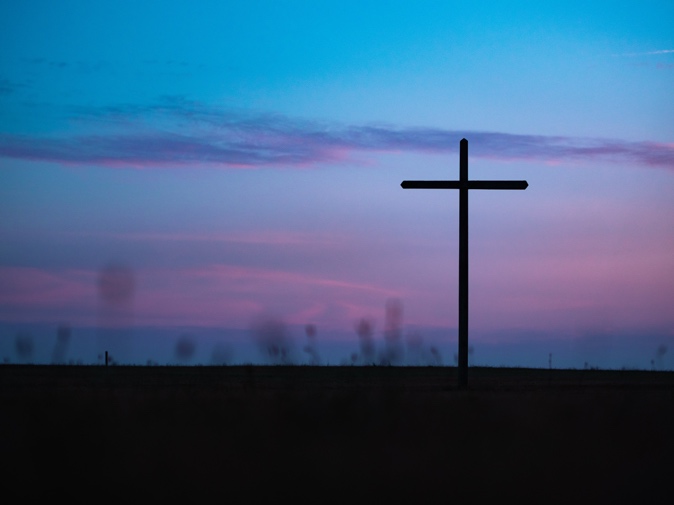  	    A Mysterious, Christ-Centered Ministry	    Colossians 1:24-29 Commit to being a Christ-Centered Minister (v. 24-25a).Ministers of Christ must suffer (v. 24).Suffering with joySuffering in Christ’s steadSuffering for the church’s sakeMinisters of Christ must steward (v. 25).Commit to the Message of Christ-Centered Ministry (vs. 25b-27)This message was a mystery (v. 26).The secret was once hidden from all people.The secret is now revealed to His people.This message is majestic (v. 27).The message is for all people.The message is in all Christians.The message inspires all Christians.Commit to the Mission of Christ-Centered Ministry (v. 28-29)Proclaim Jesus wisely (v. 28a)Proclaim Jesus widely (v. 28).Proclaim Jesus effectively (v. 28b).Proclaim Jesus energetically (v. 29).Christian, believe this: Jesus is above all; Jesus is always enough.Prayer Scripture: 	6 For when we were yet without strength, in due time Christ    died for the ungodly. 7 For scarcely for a righteous man will one die: yet peradventure for a good man some would even dare to die. 8 But God commendeth his love toward us, in that, while we were yet sinners, Christ died for us.Romans 5:6-8College Student of the Week: Annika LeffewJunior/Senior Nursing Major at BJU (4th year out of 5)Searching for a church to serve inSingle Focus/Cross Impact Requests:Cross Impact IUPUISingle FocusPurdue Cross Impact Efforts at Purdue & UIndySpecific Requests:Dornbirers’ dad continued cancer journeyJohn Barfield in LebanonJack and Kendall Elms in military training/serviceHenry’s unsaved friend Jeff Joseph LaPointe’s back and spiritTrevor’s need for a second job and community at Indiana StateXavion’s unsaved brothersLiam Donovan- Injury- no tear, but still needs to heal upAnnouncements:October 2- SNF- Woodland Bowling- right after the evening serviceOctober 15- Harvest Party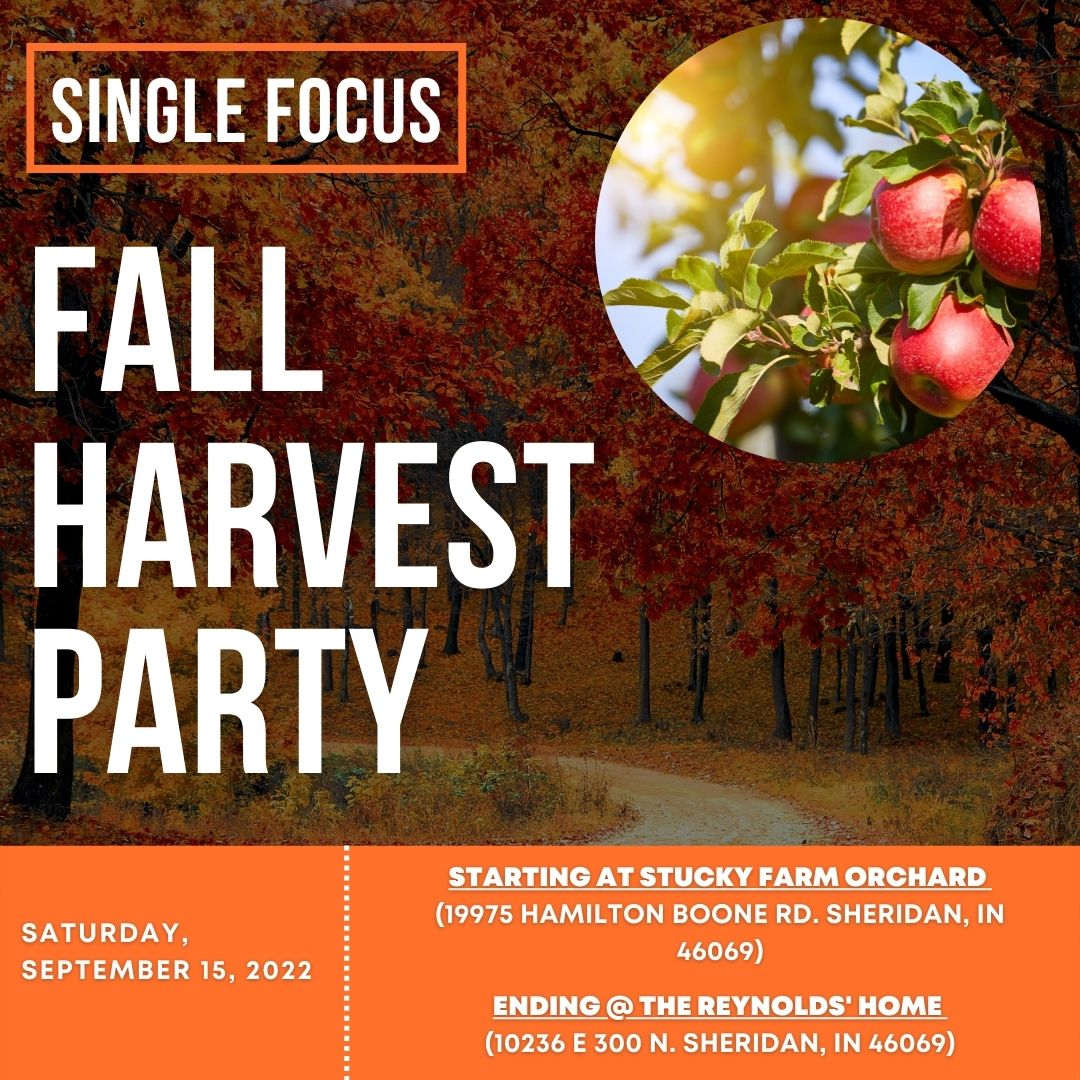 